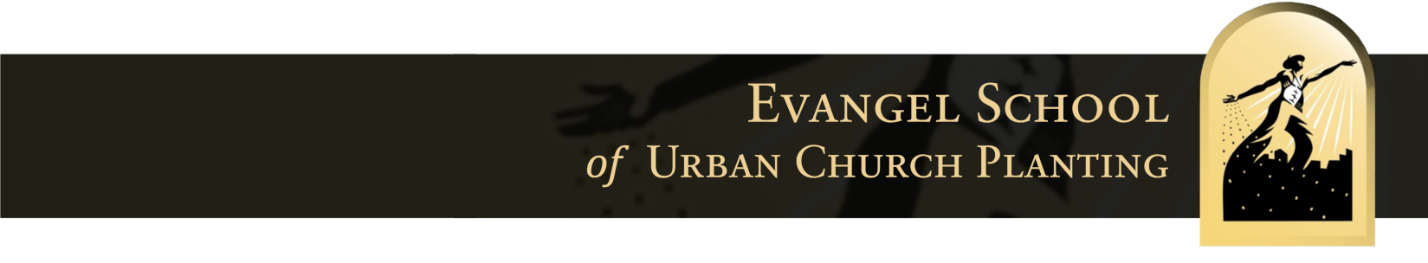 PWR (Prepare, Work, Review) AgendaAs Field Coach, you will evaluate the team’s progress as the Team seeks to fulfill its Charter.  These evaluations, which occur formally each quarter, should be done with the Team Leader together with the Primary Team Members.  Be aware that these reviews are intended to be open and edifying.  Once you complete your PWR, give a written summary to the Team Leader and to their governing church authority.  If the Team has been awarded an Evangel Grant you will need to send a copy of your notes and pictures to the Deans of the Evangel School from which they were Chartered.    (Please note:  your evaluation times should include dialogue, a written review, and provide sufficient time for good refreshment and prayer.  Based on our experience, PWR should be done in an environment away from the ministry itself.  As the Field Coach, you should feel free to develop your own structure for this time of evaluation).Date______________________Field Coach__________________________________________________________________________Church Plant Name ___________________________________________________________________Team Leader_________________________________________________________________________Team Member(s)______________________________________________________________________________________________________________________________________________________________________________________________________________________________________________Devotional and PrayerBrief Overview and Explanation of PWR (Ripe For Harvest:  A Guidebook for Planting Healthy Churches in the City, pp. 62-71)PWR is simply defining the plan clearly, working the plan fervently, and reviewing the plan thoroughly!  When that happens there is POWER (PWR)!!PWR - REVIEW PREPAREOur Endearment to Jesus our Lord and Savior (John 15:5)How are we doing in the 5 Core Disciplines individually and corporately?Prayer Study of God’s WordMemorizationWorshipMeditationStrategic Prayer InitiativesDo you have a prayer base of believers praying for your church plant task?Have you regularly informed your prayer base of believers with praises and requests?   Form a church plant team, the initial church that community believers can joinIs each team member clear in his/her calling and playing his/her part?Is the team working well together toward its purpose?  Are the members relating to each other in love, forgiveness, and unity?  Do any conflicts exist which need to be resolved?Is each team member articulating the same vision?Are the members of the team able to articulate the values on which the Vision Statement was built and are they still committed to them? Review the team’s schedules:  What do their present schedules look like and how does each ministry activity contribute to their ministry vision?  What adjustments need to be made?LAUNCHOur Evangelism (Romans 1:16)Share the character and number of evangelistic events this past quarterHow clear and aggressive are you in sharing the Gospel at the events and in your community relationships.  ASSEMBLEOur Equipping (Matthew 28:19-20)Do you have a follow up and incorporation process for new believers?  How many converts were baptized this past quarter?Do you have a process to take a convert to being a healthy disciple of Christ?Are initial church structures and procedures in place?Does the church know their sacred roots (doctrine)Is Communion taking place on a regular basis?Is the Word of God being preached regularly?Is worship and praise established that is culturally relevant?Are there body life activities and gatherings? NURTUREOur Empowering (Acts 14:23; Titus 1:5; I Thessalonians 1:8)Are you training others to serve and lead through individual and group discipleship? Have you helped the saints to identify their Spirit given gifts and encouraged them to use them?   Do you have a leadership training path for deacons and elders?Do you have a credential process for leadership?Do you have an equipping process for those in your church community who may have an apostolic calling, prophetic calling, evangelistic calling, shepherding calling, teaching calling (Ephesians 4)?Is there church order, i.e., government and discipline?  TRANSITIONOur Embracing (John 17)Are you part of an urban church association or network?  Are you actively participating and engaged as a church in your city?Are you raising up the next church planters from your church?TRANSFORMED LIFE STORY AND/OR TESTIMONY.  Ask the Team about someone who the church reached out to because of a need and how you met that need.  This could be a child, teen or adult.  It could be a spiritual need in which the Gospel changed the life or a physical need that was met.     PWR - PLAN (P.L.A.N.T.)PREPARE (Endearment)Draw conclusions from your answers above and list a few goals that the Lord seems to be speaking to your team in this area. LAUNCH (Evangelism)Draw conclusions from your answers above and list a few goals that the Lord seems to be speaking to your team in this area. ASSEMBLE (Equipping)Draw conclusions from your answers above and list a few goals that the Lord seems to be speaking to your team in this area. NURTURE (Empowering)Draw conclusions from your answers above and list a few goals that the Lord seems to be speaking to your team in this areaTRANSITION (Embracing)Draw conclusions from your answers above and list a few goals that the Lord seems to be speaking to your team in this area. PWR - WORKHow will we develop our PLAN for the next quarter? (action steps, responsibility, due dates)FIELD COACH SUMMARYWrite a one or two paragraph summary of your PWR.  Please include the following in your summary:How the Community is being impacted by the presence of this Community of the Kingdom?How is the new church growing, i.e., spiritually and numerically?Are there any significant dates for the coming quarter, e.g., baptism date?PRAYER REQUESTSSUBMIT FIELD REPORT AND PICTURES